河南理工大学接待服务中心空调、消防喷淋系统改造工程项目招标公告河南省科教仪器设备招标有限公司受河南理工大学委托，就接待服务中心空调、消防喷淋系统改造工程项目进行公开招标，现欢迎符合相关条件的潜在投标人参加投标。招标项目名称及招标编号：   1.1项目名称：河南理工大学接待服务中心空调、消防喷淋系统改造工程项目   1.2招标编号：豫财招标采购-2018-218招标项目简要说明：2.1项目地点：河南理工大学；2.2工期： 25 日历天；2.3质量要求：合格；       2.4招标范围及标段划分：工程量清单及施工图纸范围内的各项内容，        本项目共 一 个标段。       2.6项目预算：118.18082万元；招标控制价 118.18082 万元。投标人资格要求：3.1、具有独立承担民事责任的能力；3.2、具有良好的商业信誉和健全的财务会计制度；3.3、具有履行合同所必需的设备和专业技术能力；3.4、有依法缴纳税收和社会保障资金的良好记录；3.5、参加政府采购活动前三年内，在经营活动中没有重大违法记录；3.6、本项目不接受联合体投标；3.7、单位负责人为同一人或者存在直接控股、管理关系的不同供应商，全部或者部分股东（基金公司或者专业投资公司作为股东的除外）为同一法人、其他组织或者自然人的不同供应商，同一自然人在两个以上供应商任职的不同供应商，不得参加同一合同项下的投标；3.8、根据《关于在政府采购活动中查询及使用信用记录有关问题的通知》(财库[2016]125号) 和豫财购【2016】15号的规定，对列入失信被执行人、重大税收违法案件当事人名单、政府采购严重违法失信行为记录名单的供应商，拒绝参与本项目政府采购活动【信资格审查时，采购人、采购代理机构通过“信用中国”网站（www.creditchina.gov.cn）、中国政府采购网（www.ccgp.gov.cn）等渠道查询相关主体信用记录,信用信息查询记录及相关证据与其他采购文件一并保存。查询时间：本项目评标结束之前】；3.9、投标人须提供由公司、企业住所地或者业务发生地人民检察院开具的在有效期内显示无行贿犯罪记录的《行贿犯罪档案查询结果告知函》，(查询对象包含企业、法人、项目经理、授权委托人；出具日期在本项目公告日期之后)；3.10、本次招标要求投标人须具有独立的法人资格，供应商须具有消防设施工程专业贰级（含）以上资质，且具有有效的营业执照和安全生产许可证。3.11、投标人拟派项目经理须具备机电安装专业二级及以上国家注册建造师执业资格，具备有效的安全生产考核合格证书，且未担任其他在建工程项目的项目经理。投标报名及招标文件获取：凡有意参加本项目的供应商，请于2018年3月26日至2018年3月30日，登录“河南省公共资源交易中心（http://www.hnggzy.com ）”，投标人（供应商）应首先完成诚信库入库登记（具体办理事宜请查询河南省公共资源交易中心网站-办事指南-《河南省公共资源电子交易平台诚信库入库登记指南（工程建设、政府采购》）；诚信库入库登记通过后，方可办理CA数字证。 凭企业身份认证锁（CA密钥）进行网上报名。 。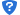 招标文件售价：300元人民币，售后不退。招标文件的获取：供应商须注册成为河南省公共资源交易中心网站会员并取得CA密钥后，方可凭CA密钥登陆（http://www.hnggzy.com）会员专区并按网上提示下载招标文件及资料（详见http://www.hnggzy.com公共服务-办事指南）。招标文件下载时间为2018年3月26日至2018年3月30日，供应商未按规定在网上下载招标文件的，其投标将被拒绝。投标文件递交及开标信息：    投标人需要同时递交电子投标文件和纸质投标文件。加密电子投标文件须在河南省公共资源交易中心交易系统中加密上传；未加密的电子投标文件及纸质投标文件须在投标截止时间前一同递交；递交投标文件截止时间(投标截止时间)及开标时间：2018年4月13日上午9:00（北京时间）。投标文件递交地址（开标地点）：河南省公共资源交易中心 12 楼第 4 开标室，郑州市农业路41号（农业路经一路口西南角）投资大厦A座。逾期送达或未送达指定地点的投标文件，招标人不予受理。公告期限：5个工作日。本次招标公告在河南省政府采购网、中国政府采购网、河南省公共资源交易中心网站同时发布。本次采购联系事项：采购人：河南理工大学联系人：王老师                联系电话：0391-3987286      地址：河南焦作高新区世纪大道2001号招标代理机构：河南省科教仪器设备招标有限公司地址：郑州市顺河路17号院（顺河路与东明路交叉口向西150米路南）项目联系人：吕老师          电话：0371-66398656           河南省科教仪器设备招标有限公司                                          2018年3月23日